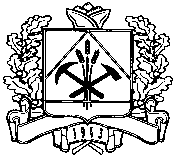 ДЕПАРТАМЕНТ ПО ЧРЕЗВЫЧАЙНЫМ СИТУАЦИЯМ КЕМЕРОВСКОЙ ОБЛАСТИПРИКАЗот   23 июля 2018 г.   № 48г. КемеровоОб утверждении постоянно действующей Комиссии по поступлению и выбытию активов	Во исполнение Закона от 06.12.2011 № 402-ФЗ «О бухгалтерском учете» и приказа Минфина России от 01.12.2010 № 157н «Об утверждении единого плана счетов бухгалтерского учета для органов государственной власти (государственных органов), органов местного самоуправления, органов управления государственными внебюджетными фондами, государственных академий наук, государственных (муниципальных) учреждений и инструкции по его применению», п р и к а з ы в а ю:1. Создать постоянно действующую Комиссию по поступлению и выбытию активов и обязательств департамента по чрезвычайным ситуациям Кемеровской области в составе:– председатель комиссии – Христенко А.В., заместитель начальника      департамента – начальник отдела защиты;– члены комиссии – Мазин Ю.М., главный консультант отдела защиты;			  – Шуман В.В., главный консультант отдела защиты;			  – Афанасьева С.В., начальник финансово-экономического отдела. 2. С приказом ознакомить должностных лиц под подпись.3.  Контроль за исполнением настоящего приказа возложить на начальника финансово-экономического отдела Афанасьеву С.В.Начальник департамента			   	      	     К.Ю. Стефанский